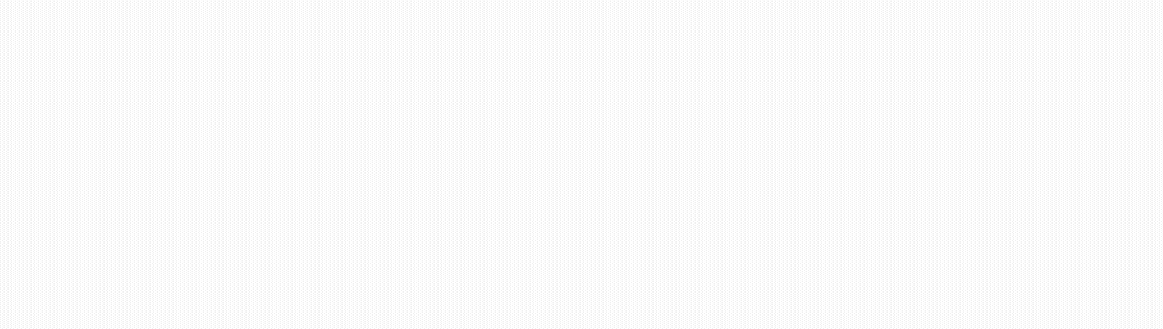 ALCOHOL REQUISITON FORM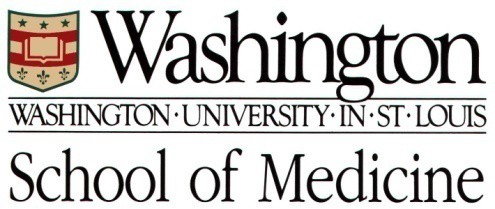 OFMD Mail & ReceivingFAX ALL ORDERS TO 314‐362‐3172Customers:	* Complete items 1‐4 belowFMD Support Services will bill you via Inter‐Departmental Invoice (ID) in AISBring a printed copy of the fully approved (complete status) document to pick up order(1) Date of requisition:			Date Needed:  	(1) Date of requisition:			Date Needed:  	(1) Date of requisition:			Date Needed:  	(2)	Item(s) RequisitionedEstimated PriceTotal Requisition(3) Billing Information:DEPT	(Where ID will route)	Authorized Signature	Date 	Contact Name	Phone #  	(3) Billing Information:DEPT	(Where ID will route)	Authorized Signature	Date 	Contact Name	Phone #  	(3) Billing Information:DEPT	(Where ID will route)	Authorized Signature	Date 	Contact Name	Phone #  	(4)Authorization‐   completed by OFMD Mail & Receiving ServicesEntered into AIS	Date		Document #		By 	Requisitions cannot be shipped until document is fully approved (complete status)(4)Authorization‐   completed by OFMD Mail & Receiving ServicesEntered into AIS	Date		Document #		By 	Requisitions cannot be shipped until document is fully approved (complete status)(4)Authorization‐   completed by OFMD Mail & Receiving ServicesEntered into AIS	Date		Document #		By 	Requisitions cannot be shipped until document is fully approved (complete status)(5) Shipping Information‐ completed by OFMD Mail & Receiving ServicesThis is to certify that the items described above were received by:Signature	Date  	(5) Shipping Information‐ completed by OFMD Mail & Receiving ServicesThis is to certify that the items described above were received by:Signature	Date  	(5) Shipping Information‐ completed by OFMD Mail & Receiving ServicesThis is to certify that the items described above were received by:Signature	Date  	